Ysgol Mynydd Bychan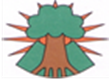 Safeguarding PolicyNominated Senior Teacher – Mr Marc Jon WilliamsDeputy – Miss Sian EvansNominated Governor – Dr Carys JonesThe health, safety and welfare of all our children are of paramount importance to all the adults who work in Ysgol Mynydd Bychan. Our children have the right to protection, regardless of age, gender, race, culture or disability. They have a right to be safe in our school.IntroductionYsgol Mynydd Bychan fully recognises the contribution it makes to child protection.There are three main elements to our policy:-prevention through the teaching and pastoral support offered to pupils;procedures for identifying and reporting cases, or suspected cases, of abuse.           Because of our day to day contact with children school staff are well placed to            observe the outward signs of  abuse; andsupport to pupils who may have been abused.Our policy applies to all staff and volunteers working in the school and governors. Learning support assistants, mid-day supervisors, caretakers, secretaries as well as teachers can be the first point of disclosure for a child.           1.1 Child abuse takes a variety of forms:Physical abuse involves the hitting, shaking or other treatment of a child that can cause actual bodily harm.Sexual abuse involves forcing or enticing a child into sexual activities, whether or not the child is aware what is happening. This includes non-contact situations, such as showing children pornography.Emotional abuse is the persistent emotional ill-treatment of children, such as frightening them, or putting them in positions of danger. It is also an abuse to convey to children the feeling that they are worthless or unloved.Children are abused also if they are neglected. This could involve failure to provide proper food and warmth, but it might also be failure to see to the emotional well-being of the child. In Ysgol Mynydd Bychan, we respect our children. The atmosphere within our school is one that encourages all children to do their best. We provide opportunities that enable our children to take and make decisions for themselves. We recognise that abuse and neglect can result in underachievement.     We strive to ensure that all our children make good educational progress. Our teaching of personal, social and health education and citizenship, as part of the National Curriculum, helps to develop appropriate attitudes in our children, and makes them aware of the impact of their decisions on others. We also teach them how to recognise different risks in different situations, and how to behave in response to them.This policy is based on the Welsh Assembly Circular Number: 005/2008. This policy takes account of the requests set out in the Children Act 2004 ('Every Child Matters').           Prevention           2.1 We recognise that high self-esteem, confidence, supportive friends and                 good lines of communication with a trusted adult helps to safeguard                 pupils.                The school will therefore:-establish and maintain an ethos where children feel secure and areencouraged to talk, and are listened to;                 b. ensure children know that there are adults in the school whom                     they can approach if they are worried or in difficulty;                c.   include in the curriculum, activities and opportunities for PSEwhich equip children with the skills they need to stay safe fromabuse and to know to whom to turn for help; and     d.   include in the curriculum, material which will help children develop           realistic attitudes to the responsibilities of adult life, particularly with            regard to childcare and parenting skills.            Procedures           3.1 We will follow the All Wales Child Protection Procedures that have been                 endorsed by the Local Safeguarding Children Board.           3.2 The school will:-ensure it has a designated senior member of staff, who has undertakenthe appropriate training;recognise the role of the designated person and arrange support andtraining.               c. ensure every member of staff and every governor knows:-                  - the name of the designated person and their role;                - that they have an individual responsibility for referring child                  protection concerns using the proper channels and within the                  timescales agreed with the Local Safeguarding Children Board;                 and                - how to take forward those concerns where the designated                person is unavailable.           d. ensure that members of staff are aware of the need to be alert                to signs of abuse and know how to respond to a pupil who may                disclose abuse;           e. ensure that parents have an understanding of the responsibility                placed on the school and staff for child protection by setting out      its obligations in the school brochure;              f. provide training for all staff so that they know:-                     i. their personal responsibility;                    ii. the agreed local procedures;                   iii. the need to be vigilant in identifying cases of abuse; and                   iv. how to support a child who discloses abuse.              g. notify the local social services team if:-               - a pupil on the child protection register is excluded either for a fixed term or                  permanently; and                - if there is an unexplained absence of a pupil on the child protection                   register of more than two days duration from school (or one day following                   a weekend);               h. work to develop effective links with relevant agencies and                   co-operate as required with their enquiries regarding child                   protection matters including attendance at initial review and                   child protection conferences and core groups and the submission                  of written reports to the conferences;                  i. keep written records of concerns about children (noting the date,                     event and action taken), even where there is no need to refer the                     matter to social services immediately;                  j. ensure all records are kept secure and in locked locations;                   k. adhere to the procedures set out in the Welsh Assembly                      Government guidance circular 45/2004 Staff Disciplinary                      Procedures in Schools;                   l. ensure that recruitment and selection procedures are made                      in accordance with Welsh Assembly Government guidance                      circular 34/2002 “Child Protection: Preventing Unsuitable People                   from working with Children in the Education Sector”; and               m. designate a governor for child protection who will oversee the         school’s child protection policy and practice.        Supporting the Pupil at Risk        4.1 We recognise that children who are at risk, suffer abuse or              witness violence may be deeply affected by this.        4.2 This school may be the only stable, secure and predictable               element in the lives of children at risk. Nevertheless, when at school                their behaviour may be challenging and defiant or they may be               withdrawn.          4.3 The school will endeavour to support the pupil through:-              a. the content of the curriculum to encourage self-esteem and self                  motivation (see section 2 on Prevention);              b.the school ethos which:-                 i. promotes a positive, supportive and secure environment; and                ii. gives pupils a sense of being valued (see section 2                   on Prevention);              c. the school’s behaviour policy is aimed at supporting vulnerable                  pupils in the school. All staff will agree on a consistent approach                  which focuses on the behaviour of the offence committed by                   the child but does not damage the pupil’s sense of self worth.                  The school will endeavour to ensure that the pupil knows that                  some behaviour is unacceptable but s/he is valued and not to be                   blamed for any abuse which has occurred;             d. liaison with other agencies who support the student such as                 Social Services, Child and Adolescent Mental Health Services,                   the Educational Psychology Service, Behaviour Support Services                   and the Education Welfare Service; and              e. keeping records and notifying Social Services as soon as there is                 a recurrence of a concern;          4.4 When a pupil on the child protection register leaves, we will                transfer information to the new school immediately and inform     Social Services.Allegations against staff   5.1	If an allegation is made against a member of the school staff (or a volunteer helper), it will always be investigated by the headteacher, or, in the case of the allegation being against the headteacher, by the chair of the governing board – Mr Paul Jeffries, Mr Jeffries’ phone number is available in  the school office. If it is felt, after these initial investigations, that a further enquiry is needed, then the member of staff will be suspended. Suspension is a neutral act, and in no way implies that the person is guilty of any wrongdoing. However, it is acknowledged that this would be distressing for the person concerned, and the school will do all it can to balance the interests of any individual with that of the need to keep children safe. The school will seek advice from the LA on these matters, and comply with national and locally agreed guidance. Bullying6.1  Our policy on bullying is set out in a separate document and is reviewed annually by the governing body.Physical restraint7.1 There may be times when adults, in the course of their school duties, have to intervene physically in order to restrain children and prevent them from coming to harm. Such intervention will always be the minimum necessary to resolve the situation. We follow the guidance given in the Welsh Assembly circular 097/2013 on The Use of Force to Control or Restrain Pupils. The headteacher will require the adult(s) involved in any such incident to report the matter to him or her immediately, and to record it in the Interventions Book.Children with Statements of Special Educational Needs8.1  We recognise that statistically children with behavioural difficulties and       disabilities are most vulnerable to abuse. School staff       who deal with children with profound and multiple disabilities,        sensory impairment and or emotional and behaviour problems need        to be particularly sensitive to signs of abuse.Monitoring and review9.1	The governing body will ensure that the school has a senior member of staff designated to take lead responsibility for dealing with child protection issues. Governors will regularly monitor and review any incidents detailed in the interventions book, while a named governor, Dr Carys Jones, participates in the school's training with regard to child protection procedures.9.2	This policy is reviewed annually by the governing body.Note for StaffWhat to do if a child tells you they have been abused by someone other than a member of staff.Where the allegation is against a member of staff you should refer to Welsh Assembly Government guidance circular 45/2004.A child may confide in any member of staff and may not always go to a member of the teaching staff. Staff to whom an allegation is made should remember:-•• yours is a listening role, do not interrupt the child if he or she is freely recalling significant events. Limit any questions to clarifying your understanding of what the child is saying. Any questions should be framed in an open manner so as not to lead the child;•• you must report orally to the school’s designated person for child protection immediately;•• make a note of the discussion, as soon as is reasonably practicable (but within 24 hours) to pass on to the school’s designated person for child protection. The note which should be clear in its use of terminology should record the time, date, place and people who were present and should record the childs answers/responses in exactly the way they were said as far as possible. Remember, your note of the discussion may be used in any subsequent court proceedings;•• do not give undertakings of absolute confidentiality;•• that a child may be waiting for a case to go to the criminal court, may have to give evidence or may be awaiting care proceedings;and•• your responsibility in terms of referring concerns ends at this point, but you may have a future role in terms of supporting or monitoring the child, contributing to an assessment or implementing child protection plans.ConfidentialityConfidentiality issues need to be understood if a child divulges information they are being abused. A child may only feel confident to confide in a member of staff if they feel that the information willnot be divulged to anyone else. However, education staff have a professional responsibility to share relevant information about the protection of children with the designated statutory agencies whena child is experiencing child welfare concerns. It is important that each member of staff deals with this sensitivelyand explains to the child that they must inform the appropriate people who can help the child, but that they will only tell those who need to know in order to be able to help. They should reassure the child and tell them that their situation will not become common knowledge within the school. Be aware that it may well have taken significant courage on their part to disclose the information and that they may also be experiencing conflicting emotions, involving feelings of guilt, embarrassment, disloyalty (if the abuser is someone close) and hurt.Please remember the pastoral responsibility of the education service. Ensure that only those with a professional involvement,e.g. the designated senior person and the head teacher, have access to the child protection records. At all other times they should be kept securely locked and separate from the child’s main file.The designated child protection person for this school isMr Marc Jon WillamsThe local authority designated lead officer for child protection isNikki LoukisasTelephone number – 029 22 330 878Note for parents or carersParents/carers should be aware that schools have a responsibility to ensure the well-being of all pupils. This responsibility means that the school:-•• will have a child protection policy and procedures;•• should make parents or carers aware of its child protection policy possibly through the school prospectus, and that this may require their child to be referred to the statutory child welfare agencies if they believe that the child or other children may be at risk of significant harm;•• should endeavour to work with parents/carers regarding the welfare of their child and remain impartial if their child is being, or has been referred;•• should help parents or carers understand that if a referral is made to social services or the police, it has been made in the best interests of the child and that the school will be involved in any child protection enquiry or police investigation in relation to their child’s welfare and educational progress; and•• keep the parents or carers informed of the welfare and educational progress of the child.On 1 September 2006, section 175 of the Education Act 2002 came into effect. This introduces a duty on local authorities, the governing bodies of maintained schools, and the governing bodies of further education institutions, to have arrangements inplace to ensure they safeguard children and that such arrangements take account of guidance issued by the Welsh Assembly Government.Independent schools are required to meet equivalent requirements under standards introduced under the terms of section 157 of the Education Act 2002.Where a professional has a concern about a child, they will, in general, seek to discuss this with the family and, where possible, seek their agreement to making a referral to social services.However, this should only be done where such a discussion and agreement will not place a child at increased risk of significant harm. That advice will be provided by the local social services department in consultation, where appropriate, with the police.The designated child protection person at the school should clarify with these statutory agencies, when, how and by whom, the parents or carers will be told about any referral. They should also seek advice as to whether or not the child should be informed of the process.As a parent or carer you may sometimes feel alone but there is usually somebody you can talk to. Caring for children is not always easy and if you’re struggling to cope you may need to ask for help and support to protect your child.You may find the following helpful:-•• make time to talk and listen to your child;•• familiarise yourself with your child’s friends and routine;•• be sensitive to changes in behaviour;•• teach your child to feel confident to refuse to do anything theyfeel is wrong;•• be aware of your child’s use of the internet and mobile phoneto ensure they don’t place themselves at risk.Note for PupilsIf someone is hurting you or your friends, there are people who canhelp you and stop people from making you feel scared or hurt.You should tell someone you trust:-•• you can tell a teacher, your parents, carers, grandparents or othermembers of your family who may be able to help, or can tell afriend; and•• let people help to make things better by stopping the person from hurting you or your friends.The person in this school who has special responsibility for helping you if someone’s hurting you or your friends isMr Marc Jon WilliamsIf you can’t talk to any of these, you can talk to one of the following organisations that will have someone who will listen to you:-ChildlineA free 24-hour advice line offering counselling and support to young people suffering from abuse. The call won’t show up on your phone bill.0800 11 11www.childline.org.ukNSPCCA free phone line offering support and advice to young people in abusive or difficult situations. The lines are open 24 hours a day and the calls won’t show up on your phone bill.0808 800 5000www.nspcc.org.ukFunky DragonFunky Dragon is a peer-led organisation that aims to make sure the views of 0 - 25 year olds are heard, particularly by the Welsh Assembly Government.www.funkydragon.org.ukChildren’s Commissioner for WalesChildren’s Champion - Independent human rights institution for children.0808 801 1000 The lines are open from 9am to 5pm (Monday to Friday)www.childcom.org.ukClicThe National Information and Advice Service for young people in Wales 11 to 25.www.cliconline.co.ukSamaritansFree and confidential advice and support08457 90 90 90www.samaritans.org.ukBarnardo’sBarnardo’s works with vulnerable children and young people, helping them and their families to overcome problems like abuse, homelessness and poverty.020 8550 8822 (national rate, 8am-6pm Mon - Fri)www.barnardos.org.ukBBC One LifeThis website provides advice on children and young people’s rights, what to do if they are being abused and how to get help.www.bbc.co.uk/surgeryKidscapeKidscape works with children and young people under the age of 16, their parents/carers and those who work with them to prevent bullying and child sexual abuse.08451 205 204www.kidscape.org.ukGet ConnectedGet Connected provides a free, confidential helpline that gives young people in difficult situations support and information.0808 808 4994www.getconnected.orgBullying OnlineBullying Online is a website that provides information and support for a wide range of parents, pupils, teachers and youthorganisations.www.bullying.co.ukWise KidsWise Kids is a website that provides information and support on internet literacy, proficiency and knowledge of the intranet and related technologies.www.wisekids.org.ukAppendix 1Ysgol Mynydd Bychan                                                         ‘O’r fesen derwen a dyf’Gwybodaeth Bwysig / Important Information:-Child Protection Officer                                                       HeadteacherMr Marc Jon Williams                                                         Miss Siân Evans  Designated governor – Dr Carys JonesChair of Governors – Mr Paul Jeffries                                                                                                                                     All members of school staff must be watchful for any possibility of a child being abused or mistreated.Any cause for concern should be discussed with the Headteacher and the designated Child Protection Officer – Mr Marc Jon Williams, Year 4. All records kept are confidential; any written evidence must not be left ‘lying around’ where unauthorised persons are able to see it.The Headteacher will decide on the way forward – contact the parents, outside agencies. The school adheres to and follows the Local Education Authorities guidelines on Child Protection.If an allegation has been made against the Headteacher, you must inform the Chair of Governors – Mr Paul Jeffries, phone number available in the school office and with Mr Marc Jon Williams and Human Resources in County Hall – 029 20872000.